ODGOJNO – OBRAZOVNO PODRUČJE: IZOBRAZBA U OBAVLJANJU POSLOVAZADATAK: PREGLEDAJ CVIJEĆE U SVOJOJ KUĆI/NA PROZORIMA I AKO IMA OSUŠENOG I BOLESNOG LIŠĆA UKLONI GA (POTRGAJ GA)!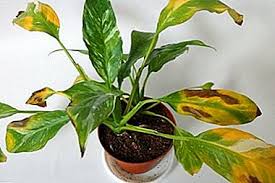 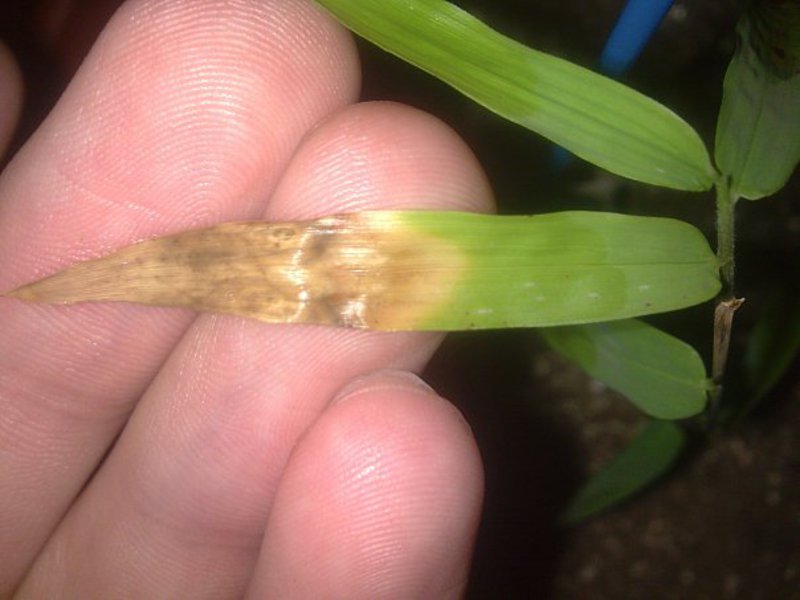 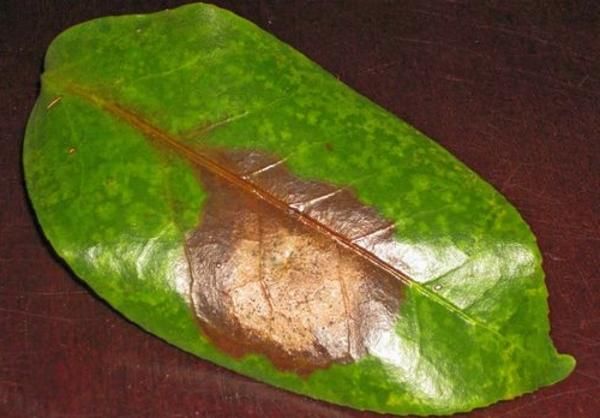 UZMITE ŠPRICU, NAPUNITE JE VODOM I POŠPRICAJTE LISTOVE BILJAKA!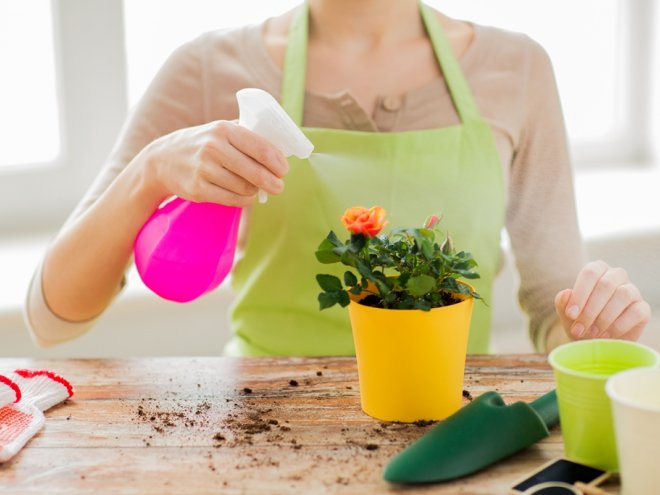 UZ POMOĆ KRPE OBRIŠITE LISTOVE NA BILJKAMA!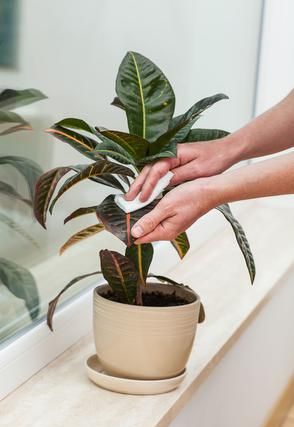 LISTOVI ĆE BITI SJAJNI, A CVIJEĆE LIJEPO!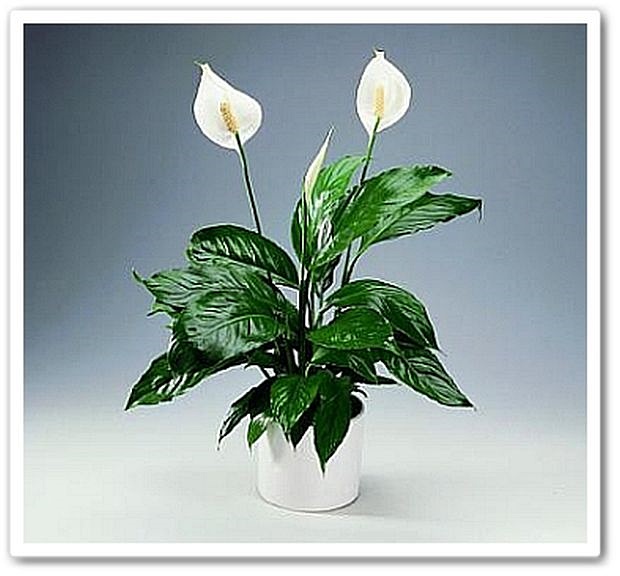 *Slike su uzete s internetskih stranica:                                                                                                           https://img.crushingplants.info/img/glav-2018/bolezni-diffenbahii-kak-pomoch-tropicheskoj-krasavice-2.jpg https://encrypted-tbn0.gstatic.com/images?q=tbn:ANd9GcQ8cbD41T5W3Gg3LMHURaikdXhYBa0Dg8U2Ew&usqp=CAU https://img.monarkinsulation.com/img/pocvet-2020/lipkie-listya-u-komnatnih-rastenij-prichini-i- borba-3.jpg https://i0.wp.com/klumba.guru/images/102812/zabolevaniya-komnatnogo-rasteniya.jpg https://pevex.hr/media/catalog/product/cache/d46e7ff9bf21dac5393cb76c239f1f61/0/8/087256_Prskalica.JPG